РЕСПУБЛИКА  КРЫМНИЖНЕГОРСКИЙ  СЕЛЬСКИЙ  СОВЕТР Е Ш Е Н И Е10-й сессии 1-го созыва«23» января 2015 г.                            №80		                       пгт. НижнегорскийОб утверждении Положения об удостоверении главы муниципального образования Нижнегорского сельского поселения Нижнегорского района Республики Крым,  председателя Нижнегорского сельского совета  -главы администрации Нижнегорского сельского поселения и заместителя председателя Нижнегорского сельского совета Нижнегорского района Республики Крым  	На основании Федерального закона от 06.10.2003 г. № 131-ФЗ «Об общих принципах  организации самоуправления в Российской Федерации», Устава муниципального образования Нижнегорское сельское поселение Нижнегорского района Республики Крым и в целях обеспечения деятельности органов местного самоуправления, Нижнегорский сельский советРЕШИЛ:Утвердить Положение об удостоверении главы муниципального образования Нижнегорского сельского поселения Нижнегорского района Республики Крым,  председателя Нижнегорского сельского совета  - главы администрации Нижнегорского сельского поселения и заместителя председателя Нижнегорского сельского совета Нижнегорского района Республики Крым, согласно приложению  № 1.Решение вступает в силу в соответствии с требованиями Регламента Нижнегорского сельского совета. Председатель Нижнегорского сельского совета                              А.А. КоноховПриложение №1 к решениюНижнегорского  сельского совета  от 23.01.2015 года  № ____ПОЛОЖЕНИЕоб удостоверении главы муниципального образования Нижнегорского сельского поселения Нижнегорского района Республики Крым,  председателя Нижнегорского сельского совета  - главы администрации Нижнегорского сельского поселения и заместителя председателя Нижнегорского сельского совета Нижнегорского района Республики КрымОБЩИЕ ПОЛОЖЕНИЯ1.1. Удостоверение главы Нижнегорского сельского поселения – председателя Нижнегорского сельского совета Нижнегорского района Республики Крым и заместителя председателя Нижнегорского сельского совета Нижнегорского района Республики Крым (далее по тексту - удостоверение) является официальным документом, подтверждающим исполнение полномочий по должности главы Нижнегорского сельского поселения - председателя Нижнегорского сельского совета (далее по тексту - глава поселения) и заместителя председателя Нижнегорского сельского совета (далее по тексту – заместитель председателя совета).1.2. Внешний вид и текст удостоверения должны соответствовать описанию и эскизу, определяемым данным Положением.1.3. Основанием для выдачи удостоверения является решение Нижнегорского сельского совета об избрании Главы поселения и заместителя председателя совета.1.4. По истечении срока полномочий главы поселения и заместителя председателя совета либо при досрочном прекращении его полномочий удостоверение остается в собственности главы поселения и заместителя председателя совета.2. ПОРЯДОК ОФОРМЛЕНИЯ, ВЫДАЧИ И ЗАМЕНЫ УДОСТОВЕРЕНИЯ2.1. Оформление удостоверения производится Нижнегорским сельским советом.2.2. Вручение удостоверения производится, как правило, на официальной церемонии вступления в должность Главы поселения после его избрания и  после избрания заместителя председателя совета.2.3. Записи на бланке удостоверения производятся типографским способом либо с использованием компьютерной техники. 2.4. Глава поселения и заместитель председателя совета обеспечивает сохранность удостоверения. В случае утери (утраты) удостоверения Глава поселения и заместитель председателя совета подает заявление в Нижнегорский сельский совет о выдаче дубликата удостоверения, в котором указывает причину его утери (утраты).В соответствии с решением Нижнегорского сельского совета, Главе поселения и заместителю председателя совета выдается дубликат удостоверения.3. ОПИСАНИЕ УДОСТОВЕРЕНИЯ3.1. Бланк удостоверения представляет собой двухстороннюю книжку, состоящую из внутренней вклейки светло синего цвета, наклеенной на плотное складывающееся пополам основание, обтянутое кожей или кожзаменителем темно-красного цвета.Размеры сложенного бланка удостоверения - 100 х 65 мм.На обложке удостоверения надпись «Удостоверение» и герб Республики Крым, выполненные тиснением золотистого цвета.3.2. На левой стороне внутренней вклейки удостоверения:- справа слова «Нижнегорский сельский совет Нижнегорского района Республики Крым», ниже – период полномочий;- слева предусмотрено место для фотографии размером 30 x 40 мм;- в нижней части справа указывается № и дата решения Нижнегорского сельского совета об избрании. В нижней части слева проставляется гербовая печать Нижнегорского сельского совета.3.3. На правой стороне внутренней вклейки удостоверения:- в верхней части помещается надпись «УДОСТОВЕРЕНИЕ», под ней предусмотрено место для указания фамилии, имени и отчества Главы поселения или заместителя председателя совета,  а далее текст: «Глава Нижнегорского сельского поселения Нижнегорского района Республики Крым, председатель Нижнегорского сельского совета – глава администрации Нижнегорского сельского поселения» или «Заместитель председателя Нижнегорского сельского совета Нижнегорского района Республики Крым»;- в нижней левой части указывается подпись главы Нижнегорского сельского поселения.Форма удостоверения приведена в приложении к настоящему Положению.4. ЭСКИЗ УДОСТОВЕРЕНИЯ ГЛАВЫ ПОСЕЛЕНИЯ И ЗАМЕСТИТЕЛЯ ПРЕДСЕДАТЕЛЯ СОВЕТАВнешняя сторона удостоверенияВнутренняя сторона удостоверенияУДОСТОВЕРЕНИЕНижнегорский сельский совет Нижнегорского района Республики Крым ________________________  (период полномочий)              М.П.    Решение Нижнегорского                                       сельского совета                                                                   от __________ № ________              УДОСТОВЕРЕНИЕФАМИЛИЯ,ИМЯ, ОТЧЕСТВОГлава муниципального образования Нижнегорское сельское поселение Нижнегорского района Республики Крым, Председатель Нижнегорского сельского совета – глава администрации Нижнегорского сельского поселения Глава Нижнегорского сельского поселения       _____________ __________                                                            (подпись)       (ф.И.О.)Нижнегорский сельский совет Нижнегорского района Республики Крым ________________________  (период полномочий)              М.П.    Решение Нижнегорского                                       сельского совета                                                                   от __________ № ________              УДОСТОВЕРЕНИЕФАМИЛИЯ,ИМЯ, ОТЧЕСТВОЗаместитель председателя Нижнегорского сельского совета Нижнегорского района Республики КрымГлава Нижнегорского сельского поселения       _____________ __________                                                            (подпись)       (ф.И.О.)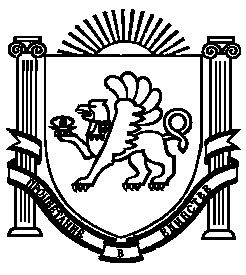 